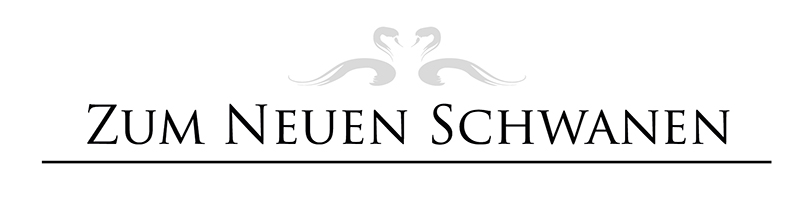 Unsere FlaschenbiereSeppel’sche  Fl. 0,33 l						3,50 €Licher Natur-Radler  Fl. 0,33l  / alkoholfrei		3,50 €Licher Pils -Alkoholfrei- Fl. 0,33l         		   	3,20 €Benediktiner Hell Fl. 0,33l					3,50 €Licher Fl. 0,5l							4,20 €Becks Fl. 0,5l							4,20 €Benediktiner Weissbräu Fl. 0,5 lHefeweizen  							4,90 €Hefeweizen -Alkoholfrei- 					4,50 €Kristallweizen							4,90 €Apfelwein von der Kelterei Walther (Bruchköbel)Schoppe pur/sauer/süß  0,25l				2,50 €Schoppe pur/sauer/süß  0,5l				3,50 €Bembel  1l	 (4er)							8,50€Bembel  2l	 (8er)						        16,00 €Flasche Wasser zum Bembel				3,50 €